From: 		Tim Magee: Claremont Food Bank NewsSubject: 		Learn 3 Ways You Can End Hunger in Claremont TodayPreheader: 	Join a new community of doers, make new friends, support families who are hungry and learn how important our food bank is.Dear Tim,Learn how to end hunger in Claremont.Join a new community of doers, make new friends—and support families in Claremont who are hungry. Contact me directly with any questions. Learn more about our food bank, the people and our programs.Sincerely,Tim MageeExecutive DirectorClaremont Food BankCopyright © 2021, Tim Magee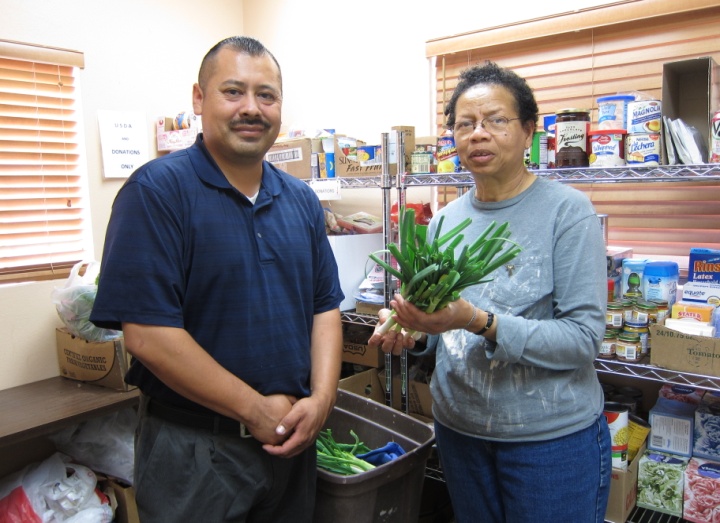 End hunger in Claremont.Help members of your community by supporting our food bank:Feed the hungry in Claremont200 families a month visit our food bank.52 families have plots in our community garden..Volunteer with new friends.Donate your extra food to the Claremont Food Bank.End hunger in Claremont.Help members of your community by supporting our food bank:Feed the hungry in Claremont200 families a month visit our food bank.52 families have plots in our community garden..Volunteer with new friends.Donate your extra food to the Claremont Food Bank.Learn more about how to support the Claremont Food Bank: Make a gift today, support local families and end hunger in Claremont.Learn more about how to support the Claremont Food Bank: Make a gift today, support local families and end hunger in Claremont.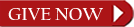 Great People + New Donations = More Families ServedWork together with like-minded people to break the cycle of hunger in Claremont:Enjoy the camaraderie of volunteering.Develop new friendships in the community.Do something meaningful for Claremont with your extra time.Enjoy reading our monthly newsletter about your new friendsLearn more about volunteering for our important programs. Choose the program that’s best for you!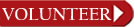 Subscribe: Learn about the families and how to volunteer or donate extra food.Our people-centered newsletter always includes heartwarming stories about the families that visit our food bank.Your subscription will keep you up to date on our:flexible hoursmultiple locationsour wonderful staff and tremendous volunteerstransportation to get you to the food bankweekly fresh vegetables provided by our own community gardenVisit our website to learn more about ending hunger in Claremont—and how you can participate too. Subscribe to this informative food bank newsletter.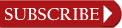 